2017 Performance Improvement Report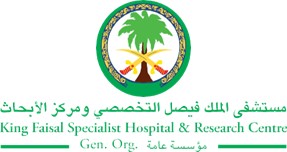 STRATEGIC PRIORITY 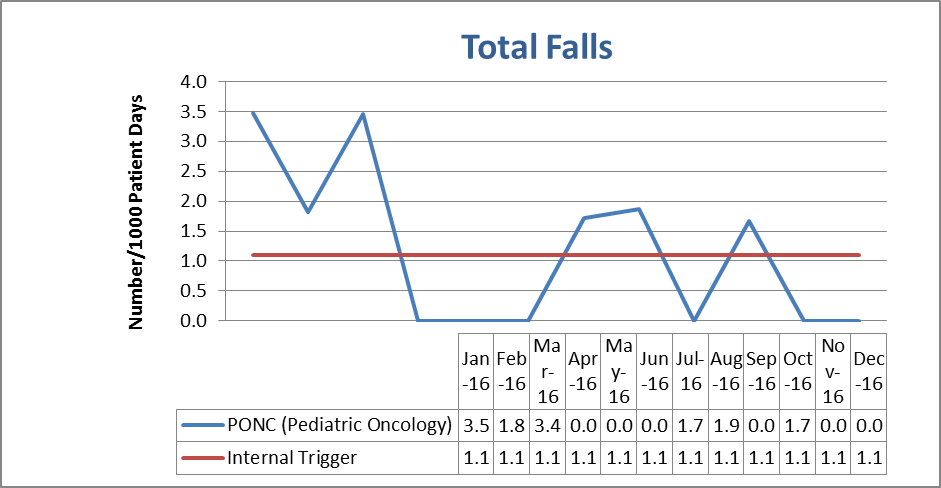 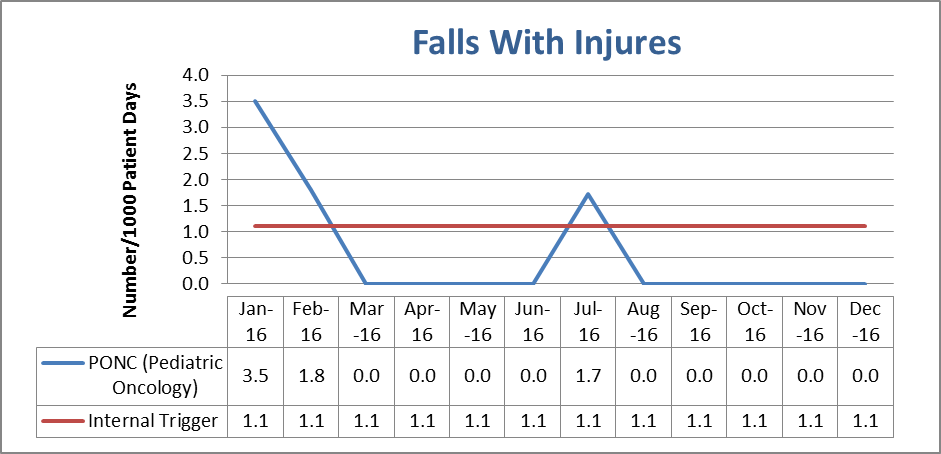 Project NameProject NameProject NameProject NameSiteSiteDepartmentDepartmentProject StatusProject Start DateProject Start DateProject End Date Problem: Why the project was needed?Aims: What will the project achieve?reduce the incidence by 10% per each quarterBenefits/Impact: What is the improvement outcome?(check all that apply)  Contained or reduced costs  Improved productivity  Improved work process  Improved cycle time  Increased customer satisfaction  Other (please explain)Quality Domain: Which of the domains of healthcare quality does this project support?(Select only one)Interventions: Overview of key steps/work completed A questionnaire has been developed utilizing evidence-based practice of pediatric nurses partnering with parents to reduce falls incident in inpatient pediatric oncology unit.Three articles has been reviewed from ProQuest Nursing & Allied Health Database, and another article reviewed from The Joanna Briggs Institute to identify the best evidence for fall risk prevention.Multi-language fall prevention poster placed in all patient room.Partnership safety agreement with patient parents/sitter of fall prevention to be sign by parents/caregiver and primary nurse upon admission. To provide a copy of fall prevention education tool in Arabic version to parents/caregiver.Results: Insert relevant graphs and charts to illustrate improvement pre and post project(insert relevant graphs, data, charts, etc.) 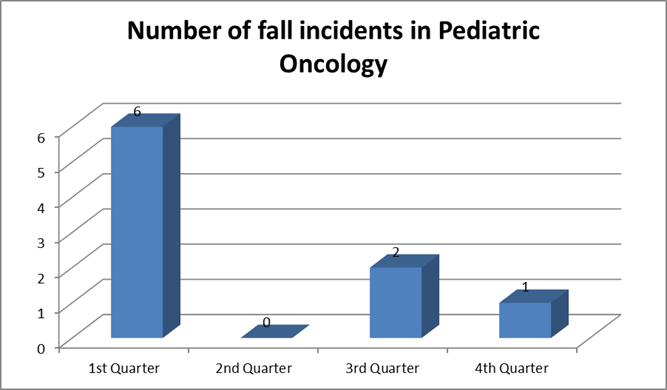 PONC (Pediatric Oncology)PONC (Pediatric Oncology)PONC (Pediatric Oncology)PONC (Pediatric Oncology)PONC (Pediatric Oncology)PONC (Pediatric Oncology)PONC (Pediatric Oncology)PONC (Pediatric Oncology)PONC (Pediatric Oncology)PONC (Pediatric Oncology)PONC (Pediatric Oncology)PONC (Pediatric Oncology)PONC (Pediatric Oncology)PONC (Pediatric Oncology)Monthly Nursing Performance MeasuresMonthly Nursing Performance MeasuresMonthly Nursing Performance MeasuresMonthly Nursing Performance MeasuresMonthly Nursing Performance MeasuresMonthly Nursing Performance MeasuresMonthly Nursing Performance MeasuresMonthly Nursing Performance MeasuresMonthly Nursing Performance MeasuresMonthly Nursing Performance MeasuresMonthly Nursing Performance MeasuresMonthly Nursing Performance MeasuresMonthly Nursing Performance MeasuresMonthly Nursing Performance MeasuresMeasuresInternal TriggerJan-16Feb-16Mar-16Apr-16May-16Jun-16Jul-16Aug-16Sep-16Oct-16Nov-16Dec-16Total FALLS1.1/1000 patient days3.51.83.40.00.00.01.71.90.01.70.00.0Falls with injury1.1/1000 patient days3.51.80.00.00.00.01.70.00.00.00.00.0Project LeadTeam MembersName (person accountable for project)Names(persons involved in project)